H L Á Š E N Í   M Í S T N Í H O   R O Z H L A S U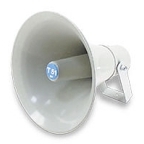 PÁTEK – 10. 8. 2018Milí spoluobčané.Přejeme vám příjemné dopoledne.Poslechněte si naše hlášení.FK Přáslavice zve všechny příznivce kopané na mistrovské utkání mužů, které se hraje v sobotu 11. srpna v 17.00 hodin. 
Naše mužstvo přivítá na domácím hřišti hráče Sokola Újezdu u Uničova. 
Na občerstvení budou připraveny pečené makrely a dobroty z udírny.  Přijďte povzbudit naše hráče. Na vaši hojnou účast se těší členové FK.V sobotu 11. srpna jste srdečně zváni do Svésedlic, kde proběhne zakončení Dne regionu Bystřička spojeného s veřejnou cyklistickou jízdou. Od 14.00 hodin vás tu bude čekat bohaté občerstvení a kulturní program. Můžete se těšit na hudební skupinu Stracené ráj, Olgu Lounovou či kapelu Voxel. Po celou dobu programu je vstup volný.Restaurace Maruška oznamuje, že od pondělí 13. srpna začíná s rozvozem obědového menu v Přáslavicích a okolí. Podrobnější informace získáte na tel. číslech: 703 561 907 nebo 703 561 908 nebo přímo v Restauraci Maruška, č.p. 15.  Cestovní kancelář Za Sluncem pod záštitou Olomouckého kraje pořádá výlet pro Přáslavské seniory starší 60 let PLAVBU VYHLÍDKOVOU LODI PŘEROVEM spojenou s prohlídkou PŘEROVSKÉHO MUZEA. Akce se koná ve čtvrtek 30. srpna a cena je 200,- Kč. Přihlášky přijímá paní Zimmerová v obecní knihovně v době půjčování knih v pondělí a ve středu v době od 17.00 do 19.00 hodin.Zpráva pro nájemníky bytových domů na sídlišti:V průběhu měsíce srpna a září bude probíhat u všech plynových kotlů v majetku obce povinná roční servisní prohlídka. Prosíme všechny nájemníky, kterých se to týká, aby sledovali nástěnku ve svém vchodě, kde bude vyvěšen konkrétní termín a čas prohlídky. Servis bude probíhat od 10.00 do 19.30 hodin a provádět jej bude pan Jiří Kocman z Přáslavic. V případě zájmu o jiný termín nebo čas prohlídky volejte na tel. č.: 603 278 169. Prosíme o vstřícnost a dodržení termínů, aby do začátku topné sezóny měli všichni nájemníci své plynové kotle funkční a bez závad. 